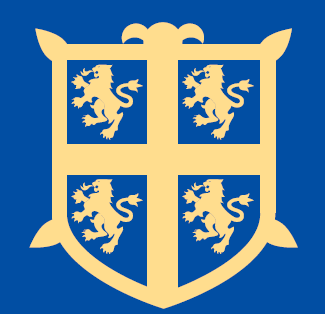 Schools must use the funding to make additional and sustainable improvements to the quality of PE and sport they offer. This means that you should use the Primary PE and Sport Premium to:develop or add to the PE and sport activities that your school already offersbuild capacity and capability within the school to ensure that improvements made now will benefit pupils joining the school in future yearsSchools are required to publish details on how they spend this funding as well as the impact it has on pupils’ PE and sport participation and attainment.The key indicators for use of the Primary PE and Sport Premium are:Key achievements to date:Areas for further improvement and baseline evidence of needs:New equipment bought to ensure children have improved access to it. More opportunity to run afterschool clubs.Children were able to engage in physical activity challenges throughout lockdown.KS1 were able to attend “Quadkids” during the summer term.Staff CPD for new staff in school or teachers who have not taught PE for a length of time due to PPA cover.Develop curriculum and planning to ensure all teachers have access to high quality planning to use during lessons.Develop a pathway for talented children towards clubs and extra curricular activities based on their strengths.Meeting national curriculum requirements for swimming and water safetyWhat percentage of your current Year 6 cohort swim competently, confidently and proficiently over a distance of at least 25 metres?42.86%What percentage of your current Year 6 cohort use a range of strokes effectively [for example, front crawl, backstroke and breaststroke]?32.14%What percentage of your current Year 6 cohort perform safe self-rescue in different water-based situations?10.72%Schools can choose to use the Primary PE and Sport Premium to provide additional provision for swimming but this must be for activity over and above the national curriculum requirements. Have you used it in this way?YesKey indicatorSuccess CriteriaCriteria Met?Key indicator 1: The engagement of all pupils in regular physical activity – Chief Medical Officer guidelines recommend that primary school children undertake at least 30 minutes of physical activity a day in schoolChildren to be given opportunities to take part in different sports during curriculum PE.Physical activity to be encouraged by staff and PE apprentice during break and lunchtimes.OPAL project to be rolled out across school increasing physical activitiy.After-school clubs to be ran for children across the school (COVID dependent) YesKey Indicator 2. The profile of PE and sport is raised across the school as a tool for whole-school improvementDid School Sports Week increase the profile of PE across the school?PE to be recognized as a part of end of year survey.YesKey indicator 3: Increased confidence, knowledge and skills of all staff in teaching PE and sportDoes CPD address needs of staff?Do staff feel confident teaching PE?YesKey indicator 4: Broader experience of a range of sports and activities offered to all pupilsHave children taken part in a range of sports outside of curriculum PE, across all year groups?Children to attend developmental competitions as well as competitive ones.YesKey indicator 5: Increased participation in competitive sportDid children take part in competitions across Darlington? Did children take part in competitions within school?YesAcademic Year: 2021/22Academic Year: 2021/22Total fund allocated: £19,350Total fund allocated: £19,350Last updated: 8/7/22Last updated: 8/7/22School focus with clarity on intended impact on pupils:Actions to achieve:Funding allocated:Evidence and impact:Evidence and impact:Sustainability and suggested next stepsKey indicatorProvide children with a wide range of experiences in both competition and sport.Join Darlington SSP competition package.£1,270Competions Completed:Tag RugbyY4 Rugby FestivalBasketball CupGirl’s Basketball CupSportshall AthleticsTV Let’s DanceY3 Sportshall AthleticsY4 Sportshall AthleticsYear 3 Tennis SkillsTable Tennis CupTable Tennis PlateAquasplashFootball CupGirls’ Football CupFootball PlateNetball FestivalTri-golf FestivalY6 CricketY3 Cricket FestivalQuadkids (Year 4)Competions Completed:Tag RugbyY4 Rugby FestivalBasketball CupGirl’s Basketball CupSportshall AthleticsTV Let’s DanceY3 Sportshall AthleticsY4 Sportshall AthleticsYear 3 Tennis SkillsTable Tennis CupTable Tennis PlateAquasplashFootball CupGirls’ Football CupFootball PlateNetball FestivalTri-golf FestivalY6 CricketY3 Cricket FestivalQuadkids (Year 4)Continue to buy into the Darlington SSP and take part in competitive sport across the town as well as developmental competitions.Buy into GoWell package to provide CPD for staff and themed days for children to raise profile of sport in school. 1, 2, 4, 51, 2, 3, 4Provide children with a wide range of experiences in both competition and sport.Take part in whole school initiatives – Walk to School Week, Walk and Wheel, Sports Day, School Sports Week to provide wide range of activities for children in school.£1,600Walk to School Week – 4100 journeys completed by children walking to school.Walk and Wheel – 60% of children in school travelled in active journeys to/from school.Sports Day- took place in w.b. 11th July. 422 children and parents took part.Walk to School Week – 4100 journeys completed by children walking to school.Walk and Wheel – 60% of children in school travelled in active journeys to/from school.Sports Day- took place in w.b. 11th July. 422 children and parents took part.Continue to take part in whole school initiatives, Walk and Wheel, Walk to School Week, Sport Relief etc in the 2022-23 academic year.1, 2, 4, 51, 2, 3, 4Provide children with a wide range of experiences in both competition and sport.Buses to competitions/ cover costs£2,000Competitions competed in:Y6 RugbyFootball (Y4,5 and 6)Tag RugbySportshall AthleticsCricket (Y3 and Y4)Football League (Hurworth)Aquasplash FestivalTable TennisCompetitions competed in:Y6 RugbyFootball (Y4,5 and 6)Tag RugbySportshall AthleticsCricket (Y3 and Y4)Football League (Hurworth)Aquasplash FestivalTable TennisPlan interschool events for academic year 2022-23. Arrange cover for adults who are running clubs, which feed, into competitions.4Develop the PE curriculumPurchase Complete PE as a means of ensuring that all planning is of a consistent standard and CPD is provided. £2,500Planning rolled out across the school. Initial response positive. Planning rolled out across the school. Initial response positive. Continue to buy into Complete PE for academic year 2022-23. Make use of new resources to develop the PE curriculum at Heathfield to provide high quality PE teaching and competitive sport within school.TB to look into CPD for staff based on needs.1,3, 4, 5Develop the PE curriculumEmbed MYPB add-on from Complete PE within the school. £300Embed values from MYPB within PE teaching (e.g. empathy, gratitude, communication, self-belief.)Embed values from MYPB within PE teaching (e.g. empathy, gratitude, communication, self-belief.)Roll my PB across the school in Autumn 2022.1,3, 4, 5Increase engagement of all pupils in PE.Additional funding for TAs to run sports clubs £900Football clubs ran afterschool by LUpex and KBurton.Afterschool competition (PBielby) attended by LUpex.Football clubs ran afterschool by LUpex and KBurton.Afterschool competition (PBielby) attended by LUpex.TB, LU and KB to come up with a plan for extra-curricular football at Heathfield. Pupil Survey of which clubs children would like to take part in from School council in Summer term. 1, 2, 3, 4,5Ensure high quality PE teaching.New audit of KS1 equipment to be done. Long-term plan for replacement to be developed.Higher number of children to be able to attend afterschool clubs. £2,500Audit to work out which equipment is required for Complete PE curriculum. Equipment, which has deteriorated during COVID to be replaced.Fluid rota of replacement to be developed to ensure equipment remains at a high standard and children remain as active as much as possible during PE lessons and afterschool clubs.Audit to work out which equipment is required for Complete PE curriculum. Equipment, which has deteriorated during COVID to be replaced.Fluid rota of replacement to be developed to ensure equipment remains at a high standard and children remain as active as much as possible during PE lessons and afterschool clubs.Phased replacement plan to be utilised to ensure any equipment required has been ordered to arrive for September.1, 2, 4,5Develop Playtimes through OPAL to encourage active play on a lunchtime.Take part in OPAL program.Develop and provide resources for different areas of active play in school.Train and retain play leader staff to ensure consistency and that children are outdoors and active. £3,500£2,000£1,000OPAL received positively by parents, children and staff. Children are now more active during lunchtimes.Social skills and teamwork have developed (see case study). OPAL received positively by parents, children and staff. Children are now more active during lunchtimes.Social skills and teamwork have developed (see case study). Train any new staff for OPAL. Continue to develop TAs to lead OPAL areas and engage with children. Selection of children to develop leadership in Autumn term and run some non-competitive games with younger children. Continue to update and monitor OPAL areas to ensure that children remain interested and that the areas are fit for purpose.1, 4Key indicator:% allocationKey indicator 1: The engagement of all pupils in regular physical activity – Chief Medical Officer guidelines recommend that primary school children undertake at least 30 minutes of physical activity a day in school73%Key Indicator 2. The profile of PE and sport is raised across the school as a tool for whole-school improvement66%Key indicator 3: Increased confidence, knowledge and skills of all staff in teaching PE and sport17%Key indicator 4: Broader experience of a range of sports and activities offered to all pupils66%Key indicator 5: Increased participation in competitive sport60%